RELATÓRIO DE ATIVIDADESLicença Capacitação para Curso de Capacitação / Evento de Curta DuraçãoOBS.:  1. O servidor deve anexar a este documento:certificado ou declaração de participação na capacitação realizada;no caso de curso conjugado com atividades práticas em posto de trabalho ou com realização de atividade voluntária: declaração da Instituição comprovando as atividades exercidas e ficha de frequência devidamente atestada pelo representante da instituição onde ocorreram as atividades.comprovante do cumprimento da ação de disseminação do conhecimento adquirido (ata de reunião, lista de frequência etc.). Este documento deve ser assinado pelo servidor e por sua chefia imediata.<cidade>,  dia de mês de ano.     __________________________________                          __________________________________	   Assinatura do(a) servidor(a)				     Assinatura da Chefia imediataIDENTIFICAÇÃOIDENTIFICAÇÃOIDENTIFICAÇÃONOME DO(A) SERVIDOR(A):NOME DO(A) SERVIDOR(A):NOME DO(A) SERVIDOR(A):MATRÍCULA SIAPE:UNIDADE DE LOTAÇÃO:UNIDADE DE LOTAÇÃO:PERÍODO DO AFASTAMENTO: PORTARIA NºPORTARIA NºPERÍODO DO AFASTAMENTO: AÇÃO DE CAPACITAÇÃOAÇÃO DE CAPACITAÇÃOAÇÃO DE CAPACITAÇÃONOME DA AÇÃO:NOME DA AÇÃO:NOME DA AÇÃO:INSTITUIÇÃO PROMOTORA: ÁREA DE CONHECIMENTO:ÁREA DE CONHECIMENTO:MODALIDADE      Presencial          Semipresencial          A distância 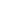 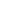 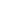 DATA DE CONCLUSÃO: DATA DE CONCLUSÃO: DESCRIÇÃO DAS ATIVIDADES DESENVOLVIDASDESCRIÇÃO DAS ATIVIDADES DESENVOLVIDASDESCRIÇÃO DAS ATIVIDADES DESENVOLVIDASApresentar cronograma de execução e descrição das atividades desenvolvidasApresentar cronograma de execução e descrição das atividades desenvolvidasApresentar cronograma de execução e descrição das atividades desenvolvidasCONTRIBUIÇÕES DAS ATIVIDADES DESENVOLVIDAS PARA O EXERCÍCIO PROFISSIONAL NO IFPBRelatar as contribuições que os resultados obtidos no período de afastamento para capacitação trarão no retorno ao exercício profissional no IFPB, em conformidade com os objetivos e finalidades da instituição e a natureza do cargo exercido.